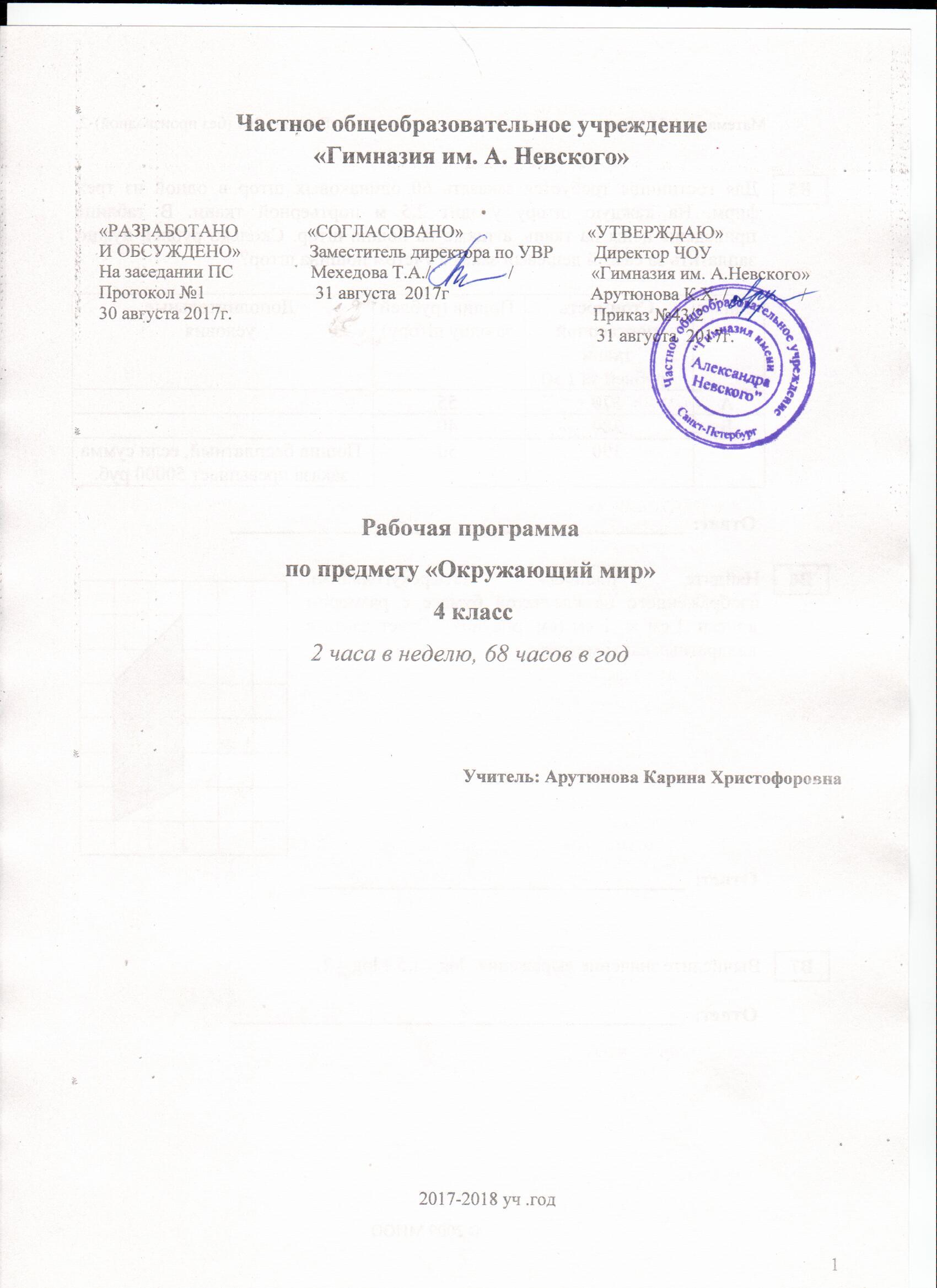 Частное общеобразовательное учреждение«Гимназия им. А. Невского»«РАЗРАБОТАНО               «СОГЛАСОВАНО»                           «УТВЕРЖДАЮ»И ОБСУЖДЕНО»               Заместитель директора по УВР         Директор ЧОУНа заседании ПС                 Мехедова Т.А./                 /                 «Гимназия им. А.Невского»Протокол №1                        31 августа  2017г                               Арутюнова К.Х. /                /                  30 августа 2017г.                                                                               Приказ №43/2                                                                                                             31 августа  2017г.  Рабочая программапо предмету «Окружающий мир» 4 класс2 часа в неделю, 68 часов в годУчитель: Арутюнова Карина Христофоровна                                                                       2017-2018 уч .годПояснительная записка.Рабочая программа по предмету «Окружающий мир»  для 4 класса составлена в соответствии с федеральным государственным образовательным стандартом начального образования, основной образовательной программой МБОУ «Селекционная средняя общеобразовательная школа» Льговского района Курской области и ориентирована на работу по УМК «Перспектива» авторов   А.А.Плешакова, М.Ю.Новицкой.Цели  и задачи данной программы.В результате обучения математике реализуются следующие цели:формирование целостной картины мира и осознание места в нём человека на основе единства рационально-научного познания и эмоционально-ценностного осмысления ребёнком личного опыта общения с людьми и природой; духовно-нравственное развитие и воспитание личности гражданина России в условиях культурного и конфессионального многообразия российского общества.задачи:развитие умений наблюдать, анализировать, обобщать, характеризовать объекты окружающего мира, рассуждать, решать творческие задачи;освоение знаний об окружающем мире, единстве и различиях природного и социального, о человеке и его месте в природе и обществе;воспитание позитивного эмоционально-ценностного отношения к окружающему миру; экологической и духовно-нравственной культуры; патриотических чувств;формирование потребности участвовать в творческой деятельности в природе и обществе, сохранять и укреплять здоровье;осуществление подготовки к изучению естественнонаучных и обществоведческих дисциплин в основной школе.создание   условий для формирования и развития у школьников: творческих способностей и интереса к выполнению заданий;умения самостоятельно приобретать и примерять знания на практике;коммуникативных навыков, которые способствуют развитию умений работать в  парах, группах;общеучебных умений и навыков (развитие логического мышления, обучение умению самостоятельно пополнять знания, работа с книгой, со справочной литературой)Общая характеристика учебного предмета  Программа «Окружающий мир» создана с опорой на культурологические принципы, понятия, категории, которые гармонично объединяют естественно-научные знания  и опыт гуманитарных наук. Ведущей с точки зрения организации содержания является идея единства мира природы и мира культуры. С этой принципиальной позиции окружающий мир рассматривается как природно-культурное целое, а человек — как часть природы, как создатель культуры и как её продукт, т. е. тоже природно-культурное целое. Программу определяют важнейшие компоненты культуры — норма, ценность, идеал, что позволяет представить такое явление, как мир, системно с точки зрения культурно-нормативного, культурно-значимого, культурно-должного в жизни человека. Таким образом дети получают возможность создать целостную картину мира, выявляя в ходе первоначального знакомства с природными явлениями и фактами культуры универсальные ценностно-смысловые ориентиры, необходимые человеку. Ведь именно ценностно-консолидирующее пространство культуры обеспечивает согласие между людьми в обществе и помогает им определить своё место в мире природы как в жизненно важной сфере человеческого бытия. В программе определяются понятия, необходимые для восприятия и изучения младшими школьниками явления «окружающий мир»: природа и культура, целое и часть, общее и различное, внешнее и внутреннее, живое и неживое, пространство и время как важнейшие параметры бытия; природосообразный ритм человеческой жизни как основа физического и психического здоровья человека; мир как иерархия, порядок, лад, как взаимосвязь всего со всем.Благодаря культурологической установке программа высполняет интегрирующую роль в системе обучения и воспитания младших школьников. Практически все темы программы могут получить специальную интерпретацию на уроках изобразительного искусства и музыки, литературного чтения и русского языка, а также на уроках физической культуры. Естественно сочетаются с данной программой факультативы А.А. Плешакова «Экология для младших школьников» и «Планета загадок», факультативные курсы М.Ю. Новицкой «Введение в народоведение» и Е.П. Левитана «Твоя Вселенная». Многие темы предполагают специальное развитие в сочетании с работой по курсу «Основы безопасности жизнедеятельности» на основе отдельной тетради ОБЖ. В соответствии с программным материалом по «Окружающему миру» может быть выстроена внеклассная и внешкольная работа, работа с семьёй, в группах продленного дня, система работы школы полного дня для младших школьников. Поэтому в конце каждого раздела в содержании каждого класса предлагается «Блок внеклассной, внешкольной работы» с примерной тематикой; любой учитель может преобразовать её согласно региональным, местным условиям, в которых находится конкретная школа.Используемый в программе подход к структурированию учебного материала позволяет год от года выявлять отдельные стороны (аспекты) в тех обобщённых формулировках, которые представлены в разделе «Содержание курса». Так постепенно, шаг за шагом, с позиции культурологического подхода и с учётом увеличения возрастных возможностей учащихся, углубляется рассмотрение ценностно-смыслового потенциала, заложенного в содержании курса «Окружающий мир». Сферы природной и социальной жизни предстают в их единстве и тесной взаимной связи: природа как одна из важнейших основ здоровой и гармоничной жизни человека и общества;культура как процесс и результат человеческой жизнедеятельности во всём многообразии её форм;наука как часть культуры, отражающая человеческое стремление к истине, к познанию закономерностей окружающего мира природы и социума;искусство (живопись, архитектура, литература, музыка и др.) как часть культуры, отражение духовного мира человека, один из способов познания человеком самого себя, природы и общества;человечество как многообразие народов, культур, религий;семья как основа духовно-нравственного развития и воспитания личности, залог преемственности культурно-ценностных традиций народов России от поколения к поколению и жизнеспособности российского общества;труд и творчество как отличительные черты духовно и нравственно развитой личности;здоровый образ жизни в единстве следующих составляющих: здоровье физическое, психическое, духовно-  и социально-нравственное;нравственный выбор и ответственность человека в отношении к природе, историко-культурному наследию, к самому себе и окружающим людям. Место предмета в учебном планеНа изучение окружающего мира в каждом классе начальной школы отводится 2 ч в неделю. Программа рассчитана на 270 ч: 1 класс — 66 ч (33 учебные недели), 2, 3 и 4 классы — по 68 ч (34 учебные недели).Ценностные ориентирыВ результате изучения окружающего мира ученик должензнать/пониматьназвание нашей планеты; родной страны и ее столицы; региона, где живут учащиеся; родного города (села); государственную символику России;государственные праздники;основные (легко определяемые) свойства воздуха, воды;общие условия, необходимые для жизни живых организмов;правила сохранения и укрепления здоровья; основные правила поведения в окружающей среде (на дорогах, водоемах, в школе);уметьопределять признаки различных объектов природы (цвет, форму, сравнительные размеры); различать объекты природы и изделия; объекты неживой и живой природы;различать части растения, отображать их в рисунке (схеме);приводить примеры представителей разных групп растений и животных (2-3 представителя из изученных); раскрывать особенности их внешнего вида и жизни;показывать на карте, глобусе материки и океаны, горы, равнины, моря, реки (без названий); границы России, некоторые города России (родной город, столицу, еще 1-2 города);описывать отдельные (изученные) события из истории Отечества;использовать приобретенные знания и умения в практической деятельности и повседневной жизни для:обогащения жизненного опыта, решения практических задач с помощью наблюдения, измерения, сравнения;ориентирования на местности с помощью компаса;определения температуры воздуха, воды, тела человека с помощью термометра;установления связи между сезонными изменениями в неживой и живой природе;ухода за растениями (животными); выполнения изученных правил охраны и укрепления здоровья, безопасного поведения;оценки воздействия человека на природу, выполнения правил поведения в природе и участия в ее охране;удовлетворения познавательных интересов, поиска дополнительной информации о родном крае, родной стране, нашей планете.В ходе изучения учебного предмета по учебникам ФГОС могут быть использованы следующие УУД:Содержание учебного предметаЧеловек и природа Природа — это то, что нас окружает, но не создано человеком. Природные объекты и предметы, созданные человеком. Образы природы в традиционной культуре народов России и мира.Неживая и живая природа. Признаки предметов (цвет, форма, сравнительные размеры и др.). Примеры явлений природы: смена времён года, снегопад, листопад, перелёты птиц, смена времени суток, рассвет, закат, ветер, дождь, гроза. Природные явления в творчестве народов России и мира.Вещество — это то, из чего состоят все природные объекты и предметы. Разнообразие веществ в окружающем мире. Примеры веществ: соль, сахар, вода, природный газ. Твёрдые тела, жидкости, газы. Простейшие практические работы с веществами, жидкостями, газами. Звёзды и планеты. Солнце — ближайшая к нам звезда, источник света и тепла для всего живого на Земле. Земля — планета, общее представление о форме и размерах Земли. Глобус как модель Земли. Географическая карта и план. Материки и океаны, их названия, расположение на глобусе и карте. Важнейшие природные объекты своей страны, района. Ориентирование на местности. Компас. Образы звёзд и планет в культуре народов России и мира.Смена дня и ночи на Земле. Вращение Земли как причина смены дня и ночи. Времена года, их особенности (на основе наблюдений). Обращение Земли вокруг Солнца как причина смены времён года. Смена времён года в родном крае на основе наблюдений. Образ Солнца и времена года в традиционном календаре народов России и мира. Погода, её составляющие (температура воздуха, облачность, осадки, ветер). Наблюдение за погодой своего края. Предсказание погоды и его значение в жизни людей. Прогнозирование погоды в традиционной культуре народов России.Формы земной поверхности: равнины, горы, холмы, овраги (общее представление, условное обозначение равнин и гор на карте). Особенности поверхности родного края (краткая характеристика на основе наблюдений). Водоёмы, их разнообразие (океан, море, река, озеро, пруд); использование человеком. Водоёмы родного края (названия, краткая характеристика на основе наблюдений). Воздух — смесь газов. Свойства воздуха. Значение воздуха для растений, животных, человека. Образ воздуха в традиционной народной культуре.Вода. Свойства воды. Состояния воды, её распространение в природе, значение для живых организмов и хозяйственной жизни человека. Круговорот воды в природе. Образ воды в традиционной народной культуре.Полезные ископаемые, их значение в хозяйстве человека, бережное отношение людей к полезным ископаемым. Полезные ископаемые родного края (2—3 примера). Почва, её состав, значение для живой природы и для хозяйственной жизни человека. Образ плодородной земли в традиционной народной культуре.Растения, их разнообразие. Части растения (корень, стебель, лист, цветок, плод, семя). Условия, необходимые для жизни растения (свет, тепло, воздух, вода). Наблюдение роста растений, фиксация изменений. Деревья, кустарники, травы. Дикорастущие и культурные растения. Роль растений в природе и жизни людей, бережное отношение человека к растениям. Растения родного края, названия и краткая характеристика на основе наблюдений. Образы растений в традиционной народной культуре. Грибы съедобные и ядовитые. Правила сбора грибов. Животные, их разнообразие. Условия, необходимые для жизни животных (воздух, вода, тепло, пища). Насекомые, рыбы, птицы, звери, их отличия. Особенности питания разных животных (хищные, растительноядные, всеядные). Размножение животных (насекомые, рыбы, птицы, звери). Дикие и домашние животные. Роль животных в природе и жизни людей, бережное отношение человека к животным. Животные родного края: названия, краткая характеристика на основе наблюдений. Образы животных в традиционной народной культуре.Лес, луг, водоём — единство живой и неживой природы (солнечный свет, воздух, вода, почва, растения, животные). Круговорот веществ. Взаимосвязи в природном сообществе: растения — пища и укрытие для животных, животные — распространители плодов и семян растений. Влияние человека на природные сообщества. Природные сообщества родного края (2—3 примера на основе наблюдений). Идея единства мира в традиционной народной культуре.Природные зоны России: общее представление, основные природные зоны (климат, растительный и животный мир, особенности труда и быта людей, влияние человека на природу изучаемых зон, охрана природы). Человек — часть природы. Зависимость жизни человека от природы. Этическое и эстетическое значение природы в жизни человека. Освоение человеком законов жизни природы посредством практической деятельности: история и современность. Народный календарь (приметы, поговорки, пословицы, обычаи), определяющий сезонный труд людей. Положительное и отрицательное влияние деятельности человека на природу (в том числе на примере окружающей местности). Правила поведения в природе. Охрана природных богатств: воды, воздуха, полезных ископаемых, растительного и животного мира. Охрана природы в традиционной культуре России и мира.Заповедники, национальные парки, их роль в охране природы. Красная книга России, её значение, отдельные представители растений и животных Красной книги. Посильное участие в охране природы. Личная ответственность каждого человека за сохранность природы. Общее представление о строении тела человека. Системы органов (опорно-двигательная, пищеварительная, дыхательная, кровеносная, нервная, органы чувств), их роль в жизнедеятельности организма. Гигиена систем органов. Измерение температуры тела человека, частоты пульса. Личная ответственность каждого человека за состояние своего здоровья и здоровья окружающих его людей. Внимание, забота, уважительное отношение к людям с ограниченными возможностями здоровья. Человек и обществоОбщество — совокупность людей, которые объединены общей культурой и связаны друг с другом совместной деятельностью во имя общей цели. Профессии людей. Разделение труда в обществе — основа личного и общественного благосостояния. Типы человеческих сообществ. Основные занятия людей и орудия труда в старину. Духовно-нравственные и культурные ценности — основа жизнеспособности общества. Общее представление о вкладе в культуру человечества традиций и религиозных воззрений разных народов. Культура общения с представителями разных национальностей, социальных групп: проявление уважения, взаимопомощи, умения прислушиваться к чужому мнению.Человек — член общества, носитель и создатель культуры. Внешний облик человека и его внутренний мир. Лучшие человеческие качества и культура. Искусство и его значение в жизни человека. Взаимоотношения человека с другими людьми. Культура общения. Уважение к чужому мнению. Образ идеального человека в культуре России и мира. Оценка человеческих свойств и качеств в культуре народов России и мира. Внутренний мир человека: общее представление о человеческих свойствах и качествах. Экскурсия (очная или заочная с помощью ИКТ) в портретную галерею художественного музея. Семья — самое близкое окружение человека. Семья ребёнка и её состав. Наречение имени младенцу, семейное воспитание детей в культуре народов своего края. Нормы жизни в семье: добрые взаимоотношения, забота, взаимопомощь. Оказание посильной помощи взрослым. Забота о детях, престарелых, больных — долг каждого человека. Домашнее хозяйство. Распределение домашних обязанностей. Обязанности ребёнка в семье. Место работы членов семьи, их профессии.Семья и семейные традиции. Названия родственников в языках народов своего края. Родословная. Составление схемы родословного древа, истории семьи. Имена и фамилии членов семьи. Семейные ценности: ценность материнства, отцовства, детства, преклонного возраста. Честь семьи, рода как ценность. Культура общения и взаимная ответственность в семье. Уважение к  мнению друг друга, духовная солидарность.Прошлое семьи. Источники знаний о прошлом: воспоминания старших  о важных событиях в жизни семьи, семейные реликвии (ордена и медали, памятные знаки, фотографии, старые книги и письма и др.). Духовно-нравственные ценности в семейной культуре народов России и мира.Экскурсия в краеведческий музей для знакомства с семейной культурой народов своего края (по выбору).Младший школьник; правила поведения в школе, на уроках. Обращение к учителю. Оценка великой миссии учителя в культуре народов России и мира. Классный коллектив, сотрудничество одноклассников и учителя для достижения общих целей; школьный коллектив — единство классных коллективов во имя чести и достоинства школы; совместная учёба, игры, отдых как способы культурного взаимодействия с окружающим миром. Режим дня школьника — условие плодотворной учёбы и успешного развития в школьные годы.Экскурсия в школьный музей для знакомства с историей школы и достижениями её выдающихся выпускников.Друзья, взаимоотношения между ними; ценность дружбы, согласия, взаимной помощи. Правила взаимоотношений со взрослыми, сверстниками, культура поведения в школе и других общественных местах. Внимание к сверстникам, одноклассникам, плохо владеющим русским языком, помощь им в ориентации в учебной среде и окружающей обстановке. Значение труда в жизни человека и общества. Трудолюбие как общественно значимая ценность в культуре народов России и мира. Профессии людей. Личная ответственность человека за результаты своего труда и профессиональное мастерство. Важное значение транспорта в жизни общества. Краткая история транспорта. Транспорт города и села. Наземный, воздушный и водный транспорт. Общественный и личный транспорт. Правила пользования транспортом.Важное значение средств связи в жизни человека и общества: почта, телеграф, телефон, электронная почта. Краткая история средств связи. Телефоны экстренной помощи. Важное значение средств массовой информации в нашей жизни: радио, телевидение, пресса, Интернет. Дополнительные источники информации: словари, энциклопедии, справочники (в том числе на электронных носителях) и правила работы с ними.Важное значение средств массовой информации в нашей жизни: радио, телевидение, пресса, Интернет. Дополнительные источники информации: словари, энциклопедии, справочники (в том числе на электронных носителях) и правила работы с ними.Наша Родина — Россия, Российская Федерация. Ценностно-смысловое содержание понятий: Родина, Отечество, Отчизна. Государственная символика России: Государственный герб России, Государственный флаг России, Государственный гимн России; правила поведения при прослушивании гимна. Конституция — Основной закон Российской Федерации. Права ребёнка. Президент Российской Федерации — глава государства. Ответственность главы государства за социальное и духовно-нравственное благополучие граждан. Федеральное собрание. Ответственность государства за благополучие своих граждан. Ответственность российских граждан за своё Отечество.Праздник в жизни общества как средство укрепления общественной солидарности и упрочения духовно-нравственных связей между соотечественниками. Новый год, Рождество Христово, День защитника Отечества, 8 Марта, День весны и труда, День Победы, День России, День защиты детей, День народного единства, День Конституции и др. Оформление плаката или стенной газеты к общественному празднику. Россия на карте, государственная граница России. Добрососедство разных стран в мире — культурная ценность человечества.Москва — столица России. Святыни Москвы — святыни России. Достопримечательности Москвы: Кремль, Красная площадь, Большой театр и др. Характеристика отдельных исторических событий, связанных с Москвой (основание Москвы, строительство Кремля и др.). Герб Москвы. Расположение Москвы на карте. Города России. Санкт-Петербург: достопримечательности (Зимний дворец, памятник Петру I — Медный всадник, разводные мосты через Неву и др.), города Золотого кольца России (по выбору). Святыни городов России. Россия — многонациональная страна. Народы, населяющие Россию, их обычаи, характерные особенности быта (по выбору). Основные религии народов России: православие, ислам, иудаизм, буддизм. Уважительное отношение к своему и другим народам, их религии, культуре, истории. Проведение спортивного праздника на основе традиционных детских игр народов своего края. Родной край — частица России. Родной город (село), регион (область, край, республика): название, основные достопримечательности, музеи, театры, спортивные комплексы и пр. Особенности труда людей родного края, их профессии. Названия разных народов, проживающих в данной местности, их обычаи, характерные особенности быта. Важные сведения из истории родного края. Святыни родного края. Проведение дня памяти выдающегося земляка. История Отечества. Счёт лет в истории. Наиболее важные и яркие события общественной и культурной жизни страны в разные исторические периоды: Древняя Русь, Московское государство, Российская империя, СССР, Российская Федерация. Начальные представления о культуре России в разные исторические времена (образование, научные знания, памятники архитектуры и живописи и др.). Картины быта, труда, духовно-нравственных и культурных традиций народов России в прошлом (жилища, одежда, питание, домашняя утварь, основные занятия, орудия труда), верования, народные праздники и обычаи.Экскурсия в краеведческий музей для знакомства с традиционной культурой народов своего края. Выдающиеся люди разных эпох как носители базовых национальных ценностей. Охрана памятников истории и культуры. Посильное участие в  охране памятников истории и культуры своего края. Личная ответственность каждого человека за сохранность историко-культурного наследия своего края. Страны и народы мира. Общее представление о многообразии стран, народов, религий на Земле. Объекты Всемирного наследия — сокровище всех народов Земли. Знакомство с 3—4 (несколькими) странами (с контрастными особенностями): название, расположение на политической карте, столица, главные достопримечательности. Ответственность людей за Всемирное природное и культурное наследие. Правила безопасной жизниЦенность здоровья и здорового образа жизни. Режим дня школьника, чередование труда и отдыха в режиме дня; личная гигиена. Физическая культура, закаливание, игры на воздухе как условие сохранения и укрепления здоровья. Личная ответственность каждого человека за сохранение и укрепление своего физического и нравственного здоровья. Номера телефонов экстренной помощи. Первая помощь при лёгких травмах (ушиб, порез, ожог), обмораживании, перегреве. Дорога от дома до школы, правила безопасного поведения на дорогах, в лесу, на водоёме в разное время года. Правила противопожарной безопасности, основные правила обращения с газом, электричеством, водой. Правила безопасного поведения в природе. Забота о здоровье и безопасности окружающих людей — нравственный долг каждого человека. Тематическое планированиеКалендарно-тематическое планированиеМатериально-техническое обеспечение. Для учащихся: 1.  А.А.Плешаков, М.Ю.НовицкаяОкружающий мир: учебник для  4 класса общеобразовательной школы в 2-х частях/Москва  «Просвещение»  2013 год.2.  А.А.Плешаков, М.Ю.НовицкаяОкружающий мир:  рабочая тетрадь для  4 класса общеобразовательной школы в 2-х частях/.Для учителя: Программы общеобразовательных учреждений. Начальные классы. «Я познаю мир» (энциклопедия) MULTIMEDIA-поддержка курса:КИМы: Е.М. Тихомирова. Тесты по предмету «Окружающий мир». М.: Экзамен, 2008. (Серия «Учебно – методический комплект»)Электронные образовательные ресурсы.http://viki.rdf.ru/cd_ella/ - Детские электронные презентации и клипы.http://school-collection.edu.ru/catalog/pupil/?subject=25 – Единая  коллекция цифровых образовательных ресурсов.http://uchitel.edu54.ru/node/16047?page=1 – Игры, презентации в начальной школе.http://www.uchportal.ru/load/47-4-2 - Учительский портал.http://900igr.net/prezentacii-po-okruzhajuschemu-miru.html - Презентации по окружающему миру. http://www.daler.ru/wallpapers/Природа/2.html	- Картинки о природе.http://www.openclass.ru/weblinks/44168 - Открытый класс.Предметные результатыМетапредметные результатыЛичностные результаты1. Понимание особой роли России в мировой истории, воспитание чувства гордости за национальные свершения, открытия, победы.2. Уважительное отношение к России, родному краю, своей семье, истории, культуре, природе нашей страны, её современной жизни.3. Осознание целостности окружающего мира, освоение основ экологической грамотности, элементарных правил нравственного поведения в мире природы и людей, норм здоровьесберегающего поведения в природной и социальной среде.4. Освоение доступных способов изучения природы и общества (наблюдение, запись, измерение, опыт, сравнение, классификация и др. с получением информации из семейных архивов, от окружающих людей, в открытом информационном пространстве). 5. Развитие навыков устанавливать и выявлять причинно-следственные связи в окружающем мире.Регулятивные:1.Овладение способностью принимать и сохранять цели и задачи учебной деятельности, искать средства её осуществления.2.Освоение способов решения проблем творческого и поискового характера.3.Формирование умения планировать, контролировать и оценивать учебные действия в соответствии с поставленной задачей и условиями её реализации; определять наиболее эффективные способы достижения результата.Познавательные:1.Использование знаково-символических средств представления информации для создания моделей изучаемых объектов и процессов, схем решения учебных и практических задач.2.Использование различных способов поиска, сбора, обработки, анализа, организации, передачи и интерпретации информации в соответствии с коммуникативными и познавательными задачами и технологиями учебного предмета «Математика».3.Овладение логическими действиями сравнения, анализа, синтеза, обобщения, классификации по родовидовым признакам, установления аналогий и причинно-следственных связей, построения рассуждений, отнесения к известным понятиям.Коммуникативные:1.Готовность слушать собеседника и вести диалог; признавать возможность существования различных точек зрения и права каждого иметь свою; излагать своё мнение и аргументировать свою точку зрения и оценку событий.Овладение базовыми предметными и межпредметными понятиями, отражающими существенные связи и отношения между объектами и процессами. 1. Формирование основ российской гражданской идентичности, чувства гордости за свою Родину, российский народ и историю России, осознание своей этнической и национальной принадлежности; ценности многонационального российского общества, становление гуманистических и демократических ценностных ориентаций. 2. Формирование целостного, социально ориентированного взгляда на мир в его органичном единстве и разнообразии природы, народов, культур и религий. 3. Формирование уважительного отношения к иному мнению, истории и культуре других народов. 4. Овладение начальными навыками адаптации в динамично изменяющемся и развивающемся мире.5. Принятие и освоение социальной роли обучающегося, развитие мотивов учебной деятельности и формирование личностного смысла учения.6. Развитие самостоятельности и личной ответственности за свои поступки, в том числе в информационной деятельности, на основе представлений о нравственных нормах, социальной справедливости и свободе.7. Формирование эстетических потребностей, ценностей и чувств.8. Развитие этических чувств,доброжелательности и эмоционально-нравственной отзывчивости, понимания и сопереживания чувствам других людей.9. Развитие навыков сотрудничества со взрослыми и сверстниками в разных социальных ситуациях, умения не создавать конфликтов и находить выходы из спорных ситуаций.10. Формирование установки на безопасный, здоровый образ жизни, наличие мотивации к творческому труду, работе на результат, бережному отношению к материальным и духовным ценностям.Тема.Характеристика деятельности учащихся.Общество-это мыРоссийский народКонституция РоссииПрава ребенкаГосударственное устройство РоссииРоссийский союз равныхГосударственная граница РоссииПутешествие за границу РоссииСокровища России и их хранителиТворческий союзЗа страницами учебникаКонтрольная работаСистематизировать уже имеющиеся представления о необходимости объединения людей в сообществ. Сопоставлять понятия «гражданин» и «соотечественник», выявлять общее и различное. Устанавливать соответствие внутреннего смысла статей о правах ребёнка и нормы отношения к детям в культуре народов России; объяснять связь между правами и обязанностями; обсуждать вопрос о расширении прав и обязанностей ребёнка по мере его взросления; приводить примеры, подтверждающие необходимость соблюдения Десятого принципа Декларации прав ребёнка ООН. Употреблять специальную лексику документов. Устанавливать связь особенностей государственного устройства России и положений её Конституции; объяснять, в чём состоит роль Президента и трёх ветвей власти в России; выдвигать предположение о том, зачем необходима независимость трёх ветвей власти друг от друга. Называть имя, отчество, фамилию действующего Президента.. Раздел :По родным просторам.Раздел :По родным просторам.Карта – наш экскурсоводПо равнинам и горамВ поисках подземных кладовыхНаши рекиОзера – краса ЗемлиПо морским просторамС севера на югВ ледяной пустынеВ холодной тундреСреди лесовВ широкой степиВ жаркой пустынеУ теплого моряМы- дети родной землиВ содружестве с природойКак сберечь природуКонтрольная работаКрасная книга, заповедники и национальные паркиЗа страницами учебникаСтранички умного совенкаСравнивать масштаб физической карты России и карты мира,   объяснять разницу. Работая в паре, изучать условные знаки физической карты России, выделять среди них уже известные. Рассказывать по физической карте о нашей стране. Находить на физической карте России природные объекты, изображённые на фотографиях в учебнике. Анализировать текст учебника, различать информацию, которую можно получить с помощью карты, и ту, которая содержится только в тексте Находить  на физической карте  России  равнины  и  горы, представленные на фотографиях в учебнике.Находить  на физической карте  России  равнины  и  горы, представленные на фотографиях в учебнике.В ходе коллективного обсуждения выявлять связь между  особенностями земной поверхности и хозяйствен людей, их обычаями, традициями. Работая в парах, изучать полезные ископаемые разных регионов России (по физической карте), рассказывать о них, соотносить условные знаки и фотографии образцов полезных ископаемых. В ходе практической работы изучать образцы полезных ископаемых, описывать их по приведённому в учебнике плану, извлекать информацию из разных источников, в том числе из атласа-определителя. Сравнивать нефть и природный газ, использовать с этой целью информацию из текста учебника. Высказывать обоснованные суждения о необходимости бережного использования полезных ископаемыхРаскрывать значение рек в жизни людей. Раздел :Путешествие по реке  времени.Раздел :Путешествие по реке  времени.В путь по реке времениПутешествуем с археологамиПо страницам летописиИстоки древней РусиМудрый выборНаследница Киевской РусиМосква- преемница ВладимираНачало Московского царстваПодвижники Руси и землепроходцыНа пути к единствуНачало Российской империи«Жизнь- Отечеству, честь- никому »Отечественная война 1812Великий путьТест по теме «Россииская империя»Золотой век театра и музыкиРассвет изобразительного искусстваКонтрольная работаВ поисках справедливостиВек бед и побед«Вставай страна огромная»Трудовой фронт России«Нет в России семьи такой »После великой войныДостижения 1950- 1970х годовЗа страницами учебникаТест на тему «История России»Различать в них поэтический вымысел и реальную историческую основу. Характеризовать народную оценку события по сюжету устного произведения. Различать два значения понятия истории. Обозначать на схеме «Река времени» даты жизни людей и события истории. Определять по дате век события. Называть имена отца истории и родоначальника древнерусского летописания. Описывать внешний вид археологических находок по изображениям в учебнике и в местном музее; отмечать их возраст на схеме; узнавать, соотносятся ли эти находки с письменными источниками; сравнивать образ оленя в сказках, преданиях и в искусстве скифов, древних народов Сибири. Рассказывать о роли российских археологов в мировой и отечественной исторической науке. Показывать на исторической карте места обитания разных племён; объяснять значение названий славянских племён; характеризовать внешний вид женских украшений по изображениям в учебнике и в местном музее; сравнивать их и находить общее и различное. Показывать на карте древние торговые пути; рассказывать о берестяных грамотах; показывать на карте древние русские города; отмечать на схеме «Река времени» век их первого упоминания в летописи; рассказывать о роли Великого Новгорода и Киева в истории Древней Руси;  называть имена родоначальника правящей княжеской династии и его родича, объединившего северный и южный центры Древнерусского государства. Обосновывать роль Великого Новгорода и Киева как двух истоков Древнерусского государства. Составлять схему родственных отношений княгини Ольги, князей Владимира Святого и Ярослава Мудрого; объяснять значение преемственности в их государственных поступках; характеризовать последствия для истории и культуры России выбора князя Владимира. Узнавать архитектурный облик соборов Святой Софии в Константинополе, Киеве. Составлять схему родственных отношений древнерусских князей; объяснять важность преемственности в их государственных поступках; характеризовать преемственность топонимики и важнейших архитектурных сооружений Владимира. Раздел  «Мы строим будущее России»Раздел  «Мы строим будущее России»Мы строим будущее РоссииСовременная РоссияХороша честь , когда есть, что естьУмная сила РоссииСветлая душа РоссииНачни с себяИтоговая контрольная работаХарактеризовать особенности жизни страны во второй половине 80— 90-х гг. XX в. и в первое десятилетие XXI в.; приводить примеры преобразований, в том числе в своём крае (городе, селе).Характеризовать положительный опыт Курской области в развитии современного сельского хозяйства; выявлять связь успехов в производстве отечественных продуктов питания с улучшением качества жизни, здоровья, долголетия сельских и городских жителей.Повторение изученного. Резервные урокиПовторение изученного. Резервные уроки№Тема урокаЭлементы содержанияПримечания 1 четверть – 16 уроков1 четверть – 16 уроков1 четверть – 16 уроков1 четверть – 16 уроков1 раздел – Мы – граждане единого Отечества ( 10 часов + 2 часа)1 раздел – Мы – граждане единого Отечества ( 10 часов + 2 часа)1 раздел – Мы – граждане единого Отечества ( 10 часов + 2 часа)1 раздел – Мы – граждане единого Отечества ( 10 часов + 2 часа)1Общество-это мыРаспределение обязанностей и разделен е труда в сообществах2Российский народФакторы, объединяющие граждан России3Конституция РоссииКонституция России как документ, раскрывающий вопросы государственного устройства страны4Права ребенкаПрава ребенка, гарантированные Федеральным законом5Государственное устройство РоссииОсобенности  государственного устройства6Российский союз равныхОсобенности субъектов РФ7Государственная граница РоссииУстройство государственной границы8Путешествие за границу РоссииПутешествие в Беларусь и Монголию9Сокровища России и их хранителиТворческое сотрудничество как общественно значимая ценность в культуре народов10Творческий союзДиалог культур народов России11За страницами учебникаПродолжение воображаемых путешествий12Контрольная работаИспользовать полученные знания2 раздел – По родным просторам (18 часов +2 часа)2 раздел – По родным просторам (18 часов +2 часа)2 раздел – По родным просторам (18 часов +2 часа)2 раздел – По родным просторам (18 часов +2 часа)13(1)Карта – наш экскурсоводФизическая карта России14(2)По равнинам и горамФормы земной поверхности15(3)В поисках подземных кладовыхПолезные ископаемые России16(4)Наши рекиРеки России и их значение в жизни людей2 четверть – 16 уроков2 четверть – 16 уроков2 четверть – 16 уроков2 четверть – 16 уроков1(5)Озера – краса ЗемлиОзера России и их значение в жизни людей2(6)По морским просторамМоря, омывающие берега России3(7)С севера на югПриродные зоны России4(8)В ледяной пустынеЗона арктических пустынь5(9)В холодной тундреЗона тундры6(10)Среди лесовЛесотундра, как переходная зона между тундрой и лесами7(11)В широкой степиЛесостепь как переходная зона между лесами и степями8(12)В жаркой пустынеПолупустыня как переходная зона между степями и пустынями9(13)У теплого моряЧерноморское побережье Кавказа10(14)Мы- дети родной землиОсобенности хозяйственной жизни народов России11(15)В содружестве с природойОсобенности кочевого и оседлого образа жизни некоторых народов Сибири12(16)Как сберечь природуЭкологические проблемы и охрана природы13(17)Контрольная работаКонтроль полученных знаний14(18)Красная книга, заповедники и национальные паркиРастения и животные из Красной книги России15(19)За страницами учебникаРастения и животные из Красной книги России3 четверть – 20 уроков3 четверть – 20 уроков3 четверть – 20 уроков3 четверть – 20 уроков3 раздел – Путешествие по реке времени (23 урока + 4 урока)3 раздел – Путешествие по реке времени (23 урока + 4 урока)3 раздел – Путешествие по реке времени (23 урока + 4 урока)3 раздел – Путешествие по реке времени (23 урока + 4 урока)1В путь по реке времениГероико-эпические песни, предания, сказания, легенды.2Путешествуем с археологамиРоль археологии в изучении прошлого3По страницам летописи«Повесть временных лет»- древнерусская летопись4Истоки древней РусиДревние торговые пути, их значение в объединении народов5Мудрый выборВажнейшие деяния княгини Ольги6Наследница Киевской РусиРоль князей Владимира Святого, Ярослава Мудрого7Москва- преемница ВладимираЭпоха княжеских междоусобиц8Начало Московского царстваЭпоха укрепления и расширения Московского княжества9Подвижники Руси и землепроходцыРазвитие самых разных направлений деятельностного творчества людей10На пути к единствуСобытия смутного времени в жизни страны11Начало Российской империиПреобразования в жизни страны во времена первых царей12«Жизнь- Отечеству, честь- никому »Деятельность великих соотечественников13Отечественная война 1812Отечественная война 1812 года и народная историческая память14Великий путьРоссийская империя 19 века15Тест по теме «Российская империя»16Золотой век театра и музыкиРазвитие театрального и музыкального искусства17Рассвет изобразительного искусстваРазвитие изобразительного искусства в России18Контрольная работаКонтроль знаний19В поисках справедливостиОктябрьская революция, большевики и меньшевики20Век бед и победСССР в пери од до начала ВОВ4 четверть – 16 уроков4 четверть – 16 уроков4 четверть – 16 уроков4 четверть – 16 уроков1  (21)«Вставай страна огромная»СССР в период  начала ВОВ2 (22)Трудовой фронт РоссииСССР в период ВОВ3 (23)«Нет в России семьи такой »СССР в период  ВОВ4 (24)После великой войныСССР в период после  ВОВ5 (25)Достижения 1950- 1970х годовДостижения науки техники 6 (26)За страницами учебникаИзучение тем7 (27)Тест на тему «История России»Контроль знаний4 раздел – Мы строим будущее России (5 уроков + 2 урока)4 раздел – Мы строим будущее России (5 уроков + 2 урока)4 раздел – Мы строим будущее России (5 уроков + 2 урока)4 раздел – Мы строим будущее России (5 уроков + 2 урока)8 (1)Мы строим будущее РоссииОсобенности периода перестройки9 (2)Современная РоссияОсобенности периода перестройки10 (3)Хороша честь , когда есть, что естьПродовольственная безопасность страны11 (4)Умная сила РоссииСотрудничество науки и промышленности12 (5)Светлая душа РоссииВыдающие явления в современной культурной жизни14 (7)Итоговая контрольная работаКонтроль знаний